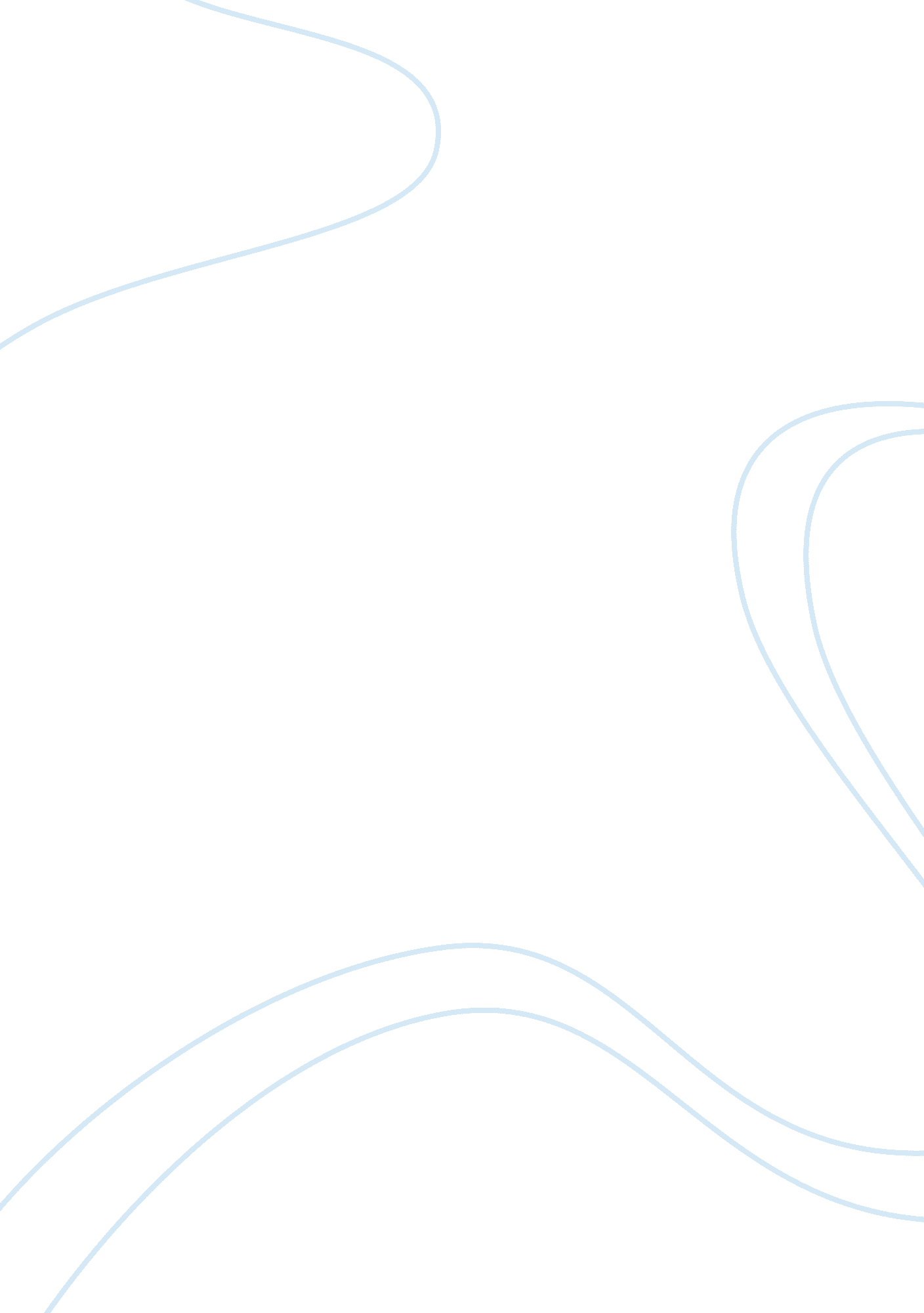 A concern for consciousness education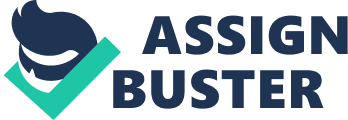 Figure 2 below illustrates the continuity and magnitude of the parts job in obtaining high school sheepskin and college grades. The parts high school sheepskin attainment rate is more than 18 % below the national norm. Even more disturbing is the fact that merely 10. 2 % grownups in the part have a college grade, compared to a national norm of 24. 4 % as depicted in Figure 2 below. This is 58 % below the national norm. This information highlights a persistent and intergenerational job and the ground this proposal will put a heavy focal point on college- and career- preparedness. Figure 2 – Regional Degree Attainment PETLL is a systemic procedure that is focused on the development of internal capacity to guarantee that all pupils have entree to high quality instructional leaders and instructors. The PETLL enterprise is designed to heighten Principal and Teacher efficaciousness and relies on the definition of Teacher Efficacy expressed by Hoy ( 2002 ) as “ instructors ‘ assurance in their ability to advance pupils ‘ acquisition. ” Research workers have taken the construct of instructor efficaciousness to a different degree and developed a complimentary concept referred to as “ corporate instructor efficaciousness ” . Goddard, Hoy, and Hoy ( 2000 ) specify this as “ the perceptual experiences of instructors in a school that the attempts of the module as a whole will hold a positive consequence on pupils, ” with the module in general agreeing that “ instructors in this school can acquire through to the most hard pupils. ” In the position of these research workers, “ instructors ‘ shared beliefs and actions shape the normative environment of schools. ” Veteran pedagogues have likely experienced some of the effects of a strong positive-or negative-sense of corporate efficaciousness. Teachers in a school characterized by a “ together we can do a difference ” attitude are typically more likely to accept ambitious ends and be less likely to give up easy. In contrast, instructors in a school characterized by a low degree of corporate efficaciousness are less likely to accept duty for pupils ‘ low public presentation and more likely to indicate to student hazard factors, such as poorness as causes. As with an single instructor ‘ s sense of efficaciousness, there is a positive relationship between corporate efficaciousness and pupil accomplishment. A survey conducted by Hoy, Sweetland, and Smith ( 2002 ) found that corporate efficaciousness “ was more of import in explicating school accomplishment than socioeconomic position ” and highlighted the determination ‘ s practical significance “ because it is easier to alter the corporate efficaciousness of a school than it is to act upon the socioeconomic position of the school ” . Furthermore, research workers systematically conclude that the direction pupils receive from their schoolroom instructor is one of the most of import governable variables in how much the pupils achieve. Quality of direction is repeatedly identified as the most of import factor impacting pupil larning in multiple surveies ( Buddin, & A ; Zamarro, 2009 ; Hattie, 2009 ; Rivkin, Hanusheck, & A ; Kain, 2005 ; Wright, Horn, & A ; Sanders, 1997 ) . The PETLL Initiative is designed to heighten instructor efficaciousness through a systemic procedure by implementing protocols to increase intra-school coaction that is specifically focussed and systematically marks instructional capacity edifice and chief efficaciousness. A great trade has been written about the principal ‘ s function as an instructional leader and a recent survey by Leithwood and Louis ( 2012 ) , Associating Leadership to Learning, finds that no individual documented instance of a school bettering its pupil accomplishment record in the absence of gifted leading exist. Additionally, in a meta-analysis of 69 public instruction surveies conducted from 1978 to 2001 in the United States the research workers found that chief leading has a important and positive relationship with pupil accomplishment ( Marzano, Walters, & A ; McNulty, 2005 ) . Harmonizing to Michael Fullan, “ the individual most of import factor in traveling schools frontward is that the principal is besides a scholar ” ( 2010, p. 63 ) . The PETLL Initiative is grounded on the belief of research and summarized in a statement frequently made by Dr. John C. Maxwell that “ Everything Rises and Falls With Leadership. ” Student acquisition is positively impacted through increased instructor efficaciousness when the instructional leader Acts of the Apostless as an instructional manager and is engaged in a systemic procedure to guarantee that the growing of his/her squad is a precedence. PETLL patterns promote a purposeful and specific connexion between pattern and results. Staff members learn, grow, and portion – and – learn, turn, and portion once more in a uninterrupted rhythm. Harmonizing to Green ( 2002 ; 2003 ) , “ when the professional staff begins with earnestness to believe that all pupils can accomplish, keep high outlooks for pupil achievements, and do whatever it takes to guarantee that pupils will larn, so the school operates in a self-sufficient clime of effectivity. ” The early work of Joyce and Showers ( 1982 ) established the hypothesis that initial preparation followed by training would ensue in greater transportation ( of the accomplishments and cognition presented in the preparation ) than the preparation entirely. Their original theoretical account of professional development includes four constituents: 1 ) the survey of theory, 2 ) observation of presentations, 3 ) chances for pattern with feedback, and 4 ) coaching. They found the coaching constituent, whether provided by an outside expert or by equal experts ( 2002 ) , was critical in footings of really assisting instructors change their schoolroom pattern. Training that consisted of the first three constituents entirely without training had really small impact. Joyce and Showers ( 2002 ) depict five ways that training contributes to the transportation of accomplishments learned in preparation: 1. “ Coached instructors and principals by and large practiced new schemes more often and developed greater accomplishment in the existent moves of a new instruction scheme than did uncoached pedagogues who had experienced indistinguishable initial preparation. 2. Coached instructors used their freshly learned schemes more suitably than uncoached instructors in footings of their ain instructional aims and the theories of specific theoretical accounts of instruction. 3. Coached instructors exhibited greater long-run keeping of cognition about and skill with schemes in which they had been coached and, as a group, increased the rightness of usage of new learning theoretical accounts over clip. 4. In our survey of equal coaching, coached instructors were much more likely than uncoached instructors to explicate new theoretical accounts of learning to their pupils, guaranting that pupils understood the intent of the scheme and the behaviours expected of them when utilizing the scheme. 5. Coached instructors in our surveies exhibited clearer knowledges with respect to the intents and utilizations of the new schemes, as revealed through interviews, lesson programs, and schoolroom public presentation. ” Neufeld and Roper ( 2003 ) expand on the possible betterment coaching can lend to a school with the undermentioned list of advantages: aˆ? Better school-based professional development. Professional development that addresses the demands of instructors and principals in visible radiation of their pupils ‘ demands. aˆ? Greater transportation of instructional patterns to the schoolroom. Coaches support instructors and assist them better implement instructional patterns learned in a scope of professional development chances. aˆ? Greater collegiality and corporate duty for pupil acquisition. Faculty develops a willingness to portion their pattern with one another and seek aid from their equals and their managers in order to assist run into the demands of all pupils. aˆ? Developing instructional leaders. Principals develop greater cognition about and are better prepared to take on the function of leaders of instructional betterment. aˆ? Enhanced school civilization. Coaching can concentrate the nature of a school civilization towards direction and improved pupil accomplishment when duologue among module and staff centres on direction, instructors reflect on their pattern, and pupil informations is used to drive instructional betterment. Instructional Coaching is a critical constituent of PETTL and the attempt required to implement a feasible coaching constituent requires developing and coordination of skilled experts, a supportive environment that promotes trust, committedness from an full module, and must be built-in to systemic betterment attempts within a school to increase pupil accomplishment. Neufeld and Roper ( 2003 ) discourse the “ promise of training. ” These writers note that coaching does increase the instructional capacity of instructors and schools, and this is a requirement for increasing larning. They go on to province that a “ thoughtfully developed and implemented ” training plan can non merely supply instructors with the chance to increase their instructional capacity, but as research indicates can besides assist principals better their leading, and territories to better their schools. The PETLL Initiative ‘ s coaching constituent is guided by the work of Bob Tschannen-Moran and Megan Tschannen-Moran. Bob Tschannen-Moran and Megan Tschannen-Moran are cofounders of the Center for School Transformation and developers of the redolent coaching procedure. Bob is immediate past-president of the International Association of Coaching. Megan is a professor of educational leading at the College of William and Mary in Williamsburg, Virginia. Bob and Megan Tschannen-Moran service as adept advisers to the PETLL Coaching constituent. The PETLL Initiative embraces the doctrine of redolent coaching, particularly the belief that good coaching supports excellence by tapping into five critical countries of concern ; a concern for consciousness, a concern for connexion, a concern for competency, a concern for part, a concern for creativeness. We besides portion the belief that training demands to be teacher-centered, no-fault, and strength-based. Following is a brief description of the undergirding doctrine of our adept advisers that is embedded in our coaching theoretical account. Evocative Coaching is defined as “ Calling Forth motive and motion in people, through conversation and a manner of being, so they achieve desired results and heighten their quality of life. Cardinal to Evocative Coaching are five important concerns that apply the rules of both grownup larning theories and growth-fostering psychological sciences ” ( Tschannen-Moran & A ; Tschannen-Moran, 2010 ) . 1. A Concern for Consciousness The manager ‘ s concern for consciousness generates increased self-awareness, self-knowledge, and self-monitoring on the instructor ‘ s portion. This lays the basis for all experiential acquisition. Fostering acquisition and growing requires mindfulness, the nonjudgmental consciousness of what ‘ s go oning in the present minute, every bit good as witting consciousness. 2. A Concern for Connection The carrot and stick may, on juncture, prod people to run into minimal criterions, but merely high-trust connexions can animate illustriousness. Such connexions free up instructors to take on new challenges by virtuousness of the safety cyberspace they create. 3. A Concern for Competence By appreciating a instructor ‘ s current degree of competency, coaches value the natural acquisition procedures of those they coach. Encouraging instructors to clear up what they want and need, to construct on their strengths, and to experiment in the service of reciprocally agreed-on ends empowers them to take more inaugural and duty for their ain acquisition and professional development. 4. A Concern for Contribution Most instructors enter instruction for more than merely a payroll check and summer interruptions ; they want to lend to the acquisition and wellbeing of pupils, households, and communities. Unfortunately, the force per unit areas of schooling can do instructors to lose sight of the ground they became pedagogues in the first topographic point. When managers invite pedagogues to reconnect with that original inspiration, the motive for uninterrupted betterment takes off. 5. A Concern for Creativity For true acquisition to take topographic point, training must besides unleash creativeness. The training infinite demands to be a no-fault playing field in which instructors can follow their motive and follow a novice ‘ s head as to what steps they will take to accomplish their end. Creativity ca n’t be coerced ; it can merely be invited. The training constituent of the PETLL Initiative is interwoven across the theoretical account ‘ s design. The training constituent lends itself to embedded professional development, and professional development in PETLL schools is focused on increasing pupil acquisition. In add-on to introducing and bettering instruction and acquisition, Becker ( 1997 ) lists a figure of other intents for training. These include organisational every bit good as instructional intents: aˆ? facilitate/increase treatment between/among co-workers of professional topics/research aˆ? sharing of successful patterns through coaction aˆ? encouragement of and commissariats for brooding pattern aˆ? usage as a problem-solving vehicle aˆ? cut down isolation among instructors aˆ? promote instructor as research worker aˆ? make a forum for turn toing instructional jobs aˆ? support and help new and get downing instructors in their pattern aˆ? construct collaborative norms to enable instructors to give and have thoughts and receive aid The PETLL Instructional Coaching theoretical account addresses the disjunction from the schoolroom experience and the traditional “ workshop theoretical account ” of professional development. The theoretical account is an on-going, Learn By making, betterment procedure that occurs in an reliable school puting. Participants in this collaborative procedure engage in an instructional coaching theoretical account that promotes relationship edifice, positive collegial interactions, supplying constructive feedback, and contemplation for personal growing. Specifically the PETLL theoretical account provides participants with occupation embedded professional development and active acquisition in an environment that will make research based professional development chances that: aˆ? Foster ownership and construct capacity by giving instructors an active function in finding the focal point of professional acquisition, every bit good as it ‘ s design and execution ( Fullan & A ; St. Germain, 2006 ) aˆ? Build accomplishments through purposeful transportation of larning from developing to classroom pattern ( Joyce & A ; Showers, 2002 ) aˆ? Monitor advancement in order to do necessary alterations throughout the procedure ( Guskey, 2000 ) Another important intent of the training theoretical account as a constituent of the PETLL enterprise is the instructional leader developing and a school-wide “ Talent Matrix ” to entree available resources and single staff expertness to back up school systemic betterment. Engagement in PETLL provides staff with entree to accomplishments, cognition, and expertness that might otherwise non be low-cost or available. The PETLL instructional coaching theoretical account incorporates research based best patterns for managers drawn from the work of national experts in the field. It meets the definition of high quality professional development in 704 KAR 3: 035 – Section 1 ( 1 ) and Section 4 ( 2 ) and all of the Kentucky Department of Education Professional Development Standards which are consistent with the federal standards in Section 9101 of No Child Left Behind. The training theoretical account includes: i‚§ Minimum of 12 yearss engaged in training preparation over a three-year period, with 15 yearss of ongoing job-embedded mentoring and co-planning over the same period of clip i‚§ Virtual acquisition and support including usage of INTEL ENGAGEa„? course of study i‚§ Access to PETLL ‘ s training theoretical account guidebook and stuffs. i‚§ Guided interactions with a community of school and territory leaders supplying common apprehension and support. i‚§ Individual mentoring by an experient PETLL squad lead. i‚§ Development of accomplishments and expertness necessary to convey evidenced based patterns into schoolroom by working with instructors and other school leaders. i‚§ Guidance to general instruction and particular instruction instructors in working collaboratively or hand in glove to unite their professional cognition, positions, and accomplishments. The attempt required to implement a feasible coaching constituent requires developing and coordination of skilled experts, a supportive environment that promotes trust, committedness from an full module, and must be built-in to systemic betterment attempts within a school to increase pupil accomplishment. The PETLL Initiative acknowledges that Instructional Coaches work within a complex societal web and can non be expected to execute their responsibilities unsupported. Coaches require a scope of supports in order to efficaciously carry on their work and run into the desired intent and results. Some of these are societal supports that allow the managers to execute their responsibilities as desired. A supportive civilization that generates trust and coaction is one support that is frequently mentioned ( Becker, 1997 ; Neufeld & A ; Roper, 2003 ; Wong & A ; Nicotera, 2003 ) . This type of environment has been considered a status of preparedness for originating a coaching plan ; a toxic environment can decrease success for any well-meaning school or territory. Coaches may necessitate emotional and organisational support, including the support of the local disposal and clear outlooks for the development procedure that are understood and agreed upon by all participants. Feger, Woleck, & A ; Hickman ( 2004 ) list six classs of accomplishments peer managers need to successfully carry on their coaching responsibilities: 1. Interpersonal accomplishments. Change can be hard and managers must be able to set up a trusting relationship and communicate with instructors during a procedure of alteration. 2. Contented cognition. It goes without stating that managers working with instructors will necessitate content cognition, but they must besides cognize how that content informs the course of study. A manager serves as a content expert with whom a instructor can reflect and join forces. 3. Pedagogical cognition. Coachs need to understand how people learn and have a deep apprehension of schemes that support different acquisition demands within a schoolroom and its environing school civilization. 4. Knowledge of the course of study. Coaches need a deep apprehension of the large thoughts of the course of study and how they connect across class degrees. 5. Awareness of training resources. Coachs need to cognize what resources are available to them to back up their work and professional growing as a manager. 6. Knowledge of the pattern of training. Coachs need to cognize the procedures and activities of their selected theoretical account, which may include conferencing schemes, inquiring probing and clear uping inquiries, roll uping and analysing informations, and carry oning presentation lessons. An incorporate focal point on the foundations of instruction and acquisition across the school twenty-four hours is what transforms schools. This sort of collegiality and contemplation Fosters true leading squads, squads that change the landscape of larning in our schools. 